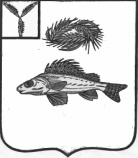    АДМИНИСТРАЦИЯЕРШОВСКОГО МУНИЦИПАЛЬНОГО   РАЙОНА САРАТОВСКОЙ ОБЛАСТИПОСТАНОВЛЕНИЕот__26.02.2019г.______№ _146_                                                                            г. ЕршовО внесении изменений в постановлениеадминистрации Ершовского муниципальногорайона от 21.03.2013 г. № 299 В соответствии с постановлением Правительства Российской Федерации от 12.10.2017г. № 1243 «О реализации мероприятий федеральных целевых программ, интегрируемых в отдельные государственные программы Российской Федерации», постановлением Правительства Российской Федерации от 17.12.2010г. № 1050 «О реализации отдельных мероприятий государственной программы Российской Федерации «Обеспечение доступным и комфортным жильем и коммунальными услугами граждан Российской Федерации», постановлением администрации Ершовского муниципального района от 25 ноября 2011 года №1538 «О порядке разработки и утверждения административных регламентов предоставления муниципальных функций и административных регламентов предоставления муниципальных услуг», администрация Ершовского муниципального района ПОСТАНОВЛЯЕТ:  1. Внести изменения в постановление администрации Ершовского муниципального района от 21.03.2013 г. № 299 «Об утверждении   административного регламента по предоставлению муниципальной услуги «Признание граждан участниками подпрограммы "Обеспечение жильём молодых семей" федеральной целевой программы "Жилище" на 2015-2020 годы»»:1.1. заголовок постановления читать в новой редакции: «Об утверждении административного регламента предоставления муниципальной услуги «Признание молодых семей участниками основного мероприятия «Обеспечение жильем молодых семей» государственной программы Российской Федерации «Обеспечение доступным и комфортным жильем 
и коммунальными услугами граждан в Российской Федерации»;1.2. в пункте 1 постановления изложить в новой редакции: «Утвердить административный регламент по предоставлению муниципальной услуги «Признание молодых семей участниками основного мероприятия «Обеспечение жильем молодых семей» государственной программы Российской Федерации «Обеспечение доступным и комфортным жильем и коммунальными услугами граждан в Российской Федерации» согласно приложению»;1.3. приложение № 2 к административному регламенту изложить в новой редакции согласно приложению к настоящему постановлению;1.4. по тексту административного регламента слова: «подпрограммы «Обеспечение жильем молодых семей» федеральной целевой программы «Жилище» на 2015-2020 годы» - заменить словами: «основного мероприятия «Обеспечение жильем молодых семей» государственной программы Российской Федерации «Обеспечение доступным и комфортным жильем 
и коммунальными услугами граждан в Российской Федерации».1.5. пункт 1.8. изложить в новой редакции: «Обращение, поступившее в форме электронного документа, подлежит рассмотрению в соответствии с порядком рассмотрения обращений граждан в Российской Федерации. В обращении гражданин в обязательном порядке указывает свои фамилию, имя, отчество (последнее - при наличии), адрес электронной почты, по которому должны быть направлены ответ, уведомление о переадресации обращения.Гражданин вправе приложить к такому обращению необходимые документы и материал в электронной форме.Ответ на обращение направляется в форме электронного документа 
по адресу электронной почты, указанному в обращении, поступившем в форме электронного документа и в письменной форме по почтовому адресу, указанному в обращении, поступившем в письменной форме. Кроме того, 
на поступившее обращение, содержащее предложение, заявление или жалобу, которые затрагивают интересы неопределенного круга лиц, в частности на обращение, в котором обжалуется судебное решение, вынесенное в отношении неопределенного круга лиц, ответ, в том числе с разъяснением порядка обжалования судебного решения, может быть размещен на официальном сайте органа местного самоуправления в информационно-телекоммуникационной сети «Интернет»»;1.6. пункт 2.2. дополнить новым абзацем следующего содержания: «Запрещается требовать осуществления действий, в том числе согласований, необходимых для получения муниципальной услуги и связанных с обращением в иные государственные органы, органы местного самоуправления, организации, за исключением получения услуг, включенных в перечень услуг, которые являются необходимыми и обязательными для предоставления муниципальной услуги, утвержденных в Перечне услуг, которые являются необходимыми и обязательными для предоставления муниципальных услуг администрацией Ершовского муниципального района и предоставляются организациями, участвующими в предоставлении муниципальных услуг, и определении размера платы за их оказание»;1.7. в пункте 2.6.2. последний абзац читать в новой редакции:«- представления документов и информации, отсутствие 
и (или) недостоверность которых не указывались при первоначальном отказе 
в приеме документов, необходимых для предоставления муниципальной услуги, либо в предоставлении муниципальной услуги, за исключением следующих случаев, предусмотренных пунктом 4 части 1 статьи 7 Федерального закона Российской Федерации от 27.07.2010г. № 210-ФЗ 
«Об организации предоставления государственных и муниципальных услуг»;	2. Сектору по информацизационным технологиям  и программного обеспечения администрации Ершовского муниципального района разместить  настоящее постановление на официальном сайте администрации ЕМР в сети «Интернет». 	3. Контроль за исполнением настоящего постановления возложить на первого заместителя главы администрации Ершовского муниципального района Саратовской области.Глава Ершовскогомуниципального района                                                                  С.А. ЗубрицкаяПриложение к постановлениюадминистрации  Ершовскогомуниципального  района№_146_от 26.02.2019г._Главе Ершовского муниципального районаот ______________________________________________                                     (Ф.И.О.)________________________________________________,проживающего (ей) зарегистрированного (ой) по адресу:__________________________________________________________________________________________паспорт _________________________________________________________________________________________________________________________________________телефон ________________________________________ Заявление	Прошу включить в состав участников основного мероприятия «Обеспечение жильем молодых семей» государственной программы Российской Федерации «Обеспечение доступным и комфортным жильем и коммунальными услугами граждан Российской Федерации» молодую семью в составе:супруг _______________________________________________________________________(ф.и.о., дата рождения)_____________________________________________________________________________,паспорт: серия__________ №_____________, выданный _______________________________________________________________________________ «_____»_____________ 20__ г.,проживает по адресу: ________________________________________________________________________________________________________________________________________;супруга ______________________________________________________________________(ф.и.о., дата рождения)____________________________________________________________________________________________,паспорт: серия__________ №_____________, выданный _______________________________________________________________________________ «_____»_____________ 20__ г.,проживает по адресу: ________________________________________________________________________________________________________________________________________;дети: _____________________________________________________________________________(ф.и.о., дата рождения)_____________________________________________________________________________,свидетельство о рождении (паспорт для ребенка, достигшего 14 лет) __________________ 		(ненужное вычеркнуть)серия__________ №_____________, выдано (ый) _____________________________________________________________________________________ «_____»_____________ 20__ г.,проживает по адресу: ________________________________________________________________________________________________________________________________________;_____________________________________________________________________________(ф.и.о., дата рождения)_____________________________________________________________________________,свидетельство о рождении (паспорт для ребенка, достигшего 14 лет) __________________ 		(ненужное вычеркнуть)серия__________ №_____________, выдано (ый) _____________________________________________________________________________________ «_____»_____________ 20__ г.,проживает по адресу: ________________________________________________________________________________________________________________________________________;_____________________________________________________________________________(ф.и.о., дата рождения)_____________________________________________________________________________,свидетельство о рождении (паспорт для ребенка, достигшего 14 лет) __________________ 		(ненужное вычеркнуть)серия__________ №_____________, выдано (ый) _____________________________________________________________________________________ «_____»_____________ 20__ г.,проживает по адресу: ________________________________________________________________________________________________________________________________________.	С условиями участия в основном мероприятии «Обеспечение жильем молодых семей» государственной программы Российской   Федерации «Обеспечение доступным и комфортным жильем и коммунальными услугами граждан Российской Федерации» ознакомлен (ознакомлены) и обязуюсь (обязуемся) их выполнять.	Содержание статей 51,53 Жилищного кодекса Российской Федерации нам разъяснены и понятны.1) ______________________________________________ ______________ ______________                      (ф.и.о. совершеннолетнего члена семьи)                                  (подпись)                         (дата)2)______________________________________________ ______________ ______________                      (ф.и.о. совершеннолетнего члена семьи)                                  (подпись)                         (дата)3)______________________________________________ ______________ ______________                      (ф.и.о. совершеннолетнего члена семьи)                                  (подпись)                         (дата)4)______________________________________________ ______________ ______________                      (ф.и.о. совершеннолетнего члена семьи)                                  (подпись)                         (дата)	К заявлению прилагаются следующие документы:1) ___________________________________________________________________________;               (наименование и номер документа, кем и когда выдан)2) ___________________________________________________________________________;               (наименование и номер документа, кем и когда выдан)3)___________________________________________________________________________;               (наименование и номер документа, кем и когда выдан)4) ___________________________________________________________________________;               (наименование и номер документа, кем и когда выдан)5) ___________________________________________________________________________;               (наименование и номер документа, кем и когда выдан)6) ___________________________________________________________________________;                  (наименование и номер документа, кем и когда выдан)7) ___________________________________________________________________________;                  (наименование и номер документа, кем и когда выдан)8) ___________________________________________________________________________;                  (наименование и номер документа, кем и когда выдан)9) ___________________________________________________________________________;                  (наименование и номер документа, кем и когда выдан)10) __________________________________________________________________________;                  (наименование и номер документа, кем и когда выдан)	Заявление  и  прилагаемые  к нему согласно перечню документы приняты «______»________________ 20__ г.____________________________________________ _______________ _________________            (должность лица, принявшего заявление)                           (подпись, дата)          (расшифровка подписи)